WYTYCZNE PROGRAMOWE DO OPRACOWANIA PROJEKTU „Budowa budynku wielofunkcyjnego w m. Oleszna: świetlica wiejska, biblioteka (filia), chór, KGW, klub sportowy”Dane ogólneDziałka nr 144/1,  144/2, położona w Olesznej przy ulicach: Ślężnej, obręb Oleszna, gmina Łagiewniki;Gmina Łagiewniki zaświadcza, że działki gruntu nr 144/1, 144/2, położone w obrębie geodezyjnym 0005, Oleszna, Gmina Łagiewniki, są objęte Miejscowym Planem Zagospodarowania Przestrzennego wsi Oleszna, zatwierdzonym uchwałą Rady Gminy Łagiewniki nr IX/69/15 z dnia 25 czerwca 2015 r. (Dz. Urz. Woj. Dolnośląskiego z dnia 2 lipca 2015 r. poz. 2856).Według w/w Miejscowego Planu Zagospodarowania Przestrzennego działki gruntu nr 144/1, 144/2, obręb 0005 Oleszna, Gmina Łagiewniki, oznaczone są symbolami: 11US – teren usług sportu i rekreacjiUwarunkowania przyrodnicze: otulina Ślężańskiego Parku Krajobrazowego.Uwarunkowania kulturowe: strefa ochrony zabytków archeologicznych.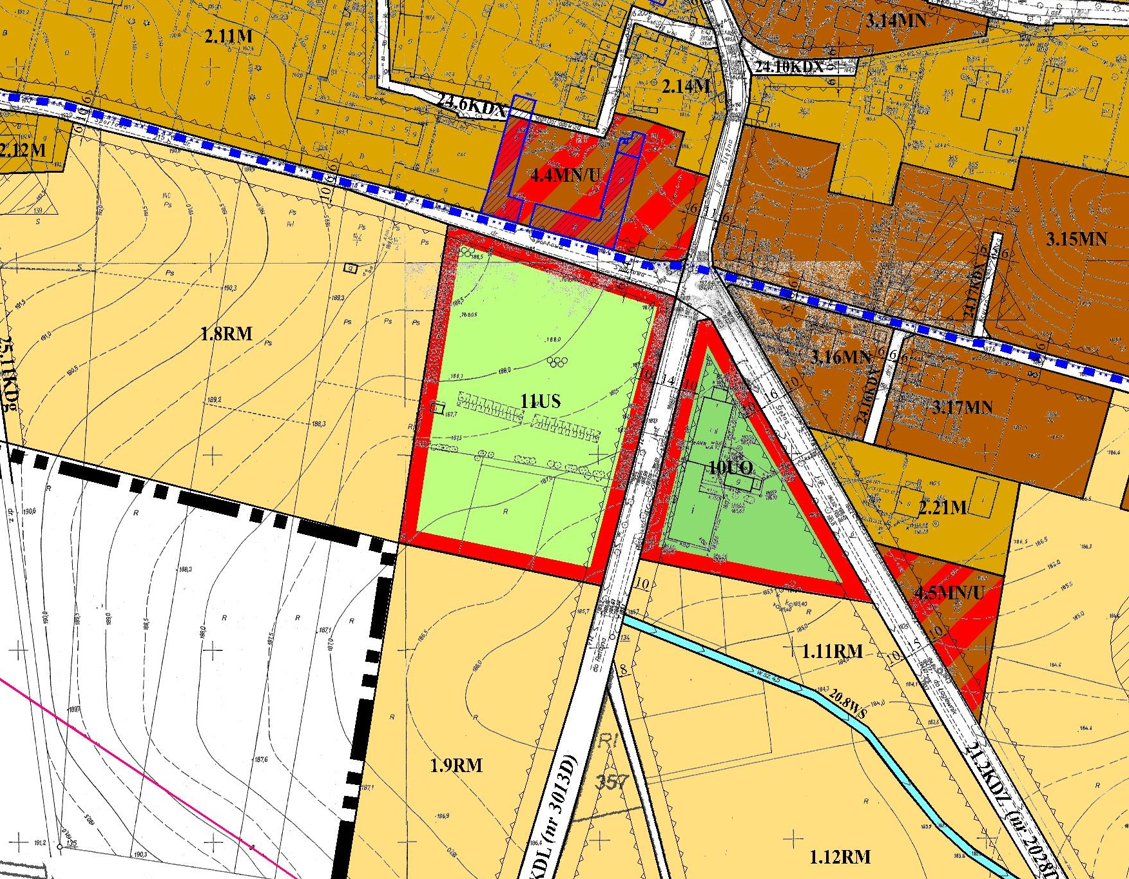 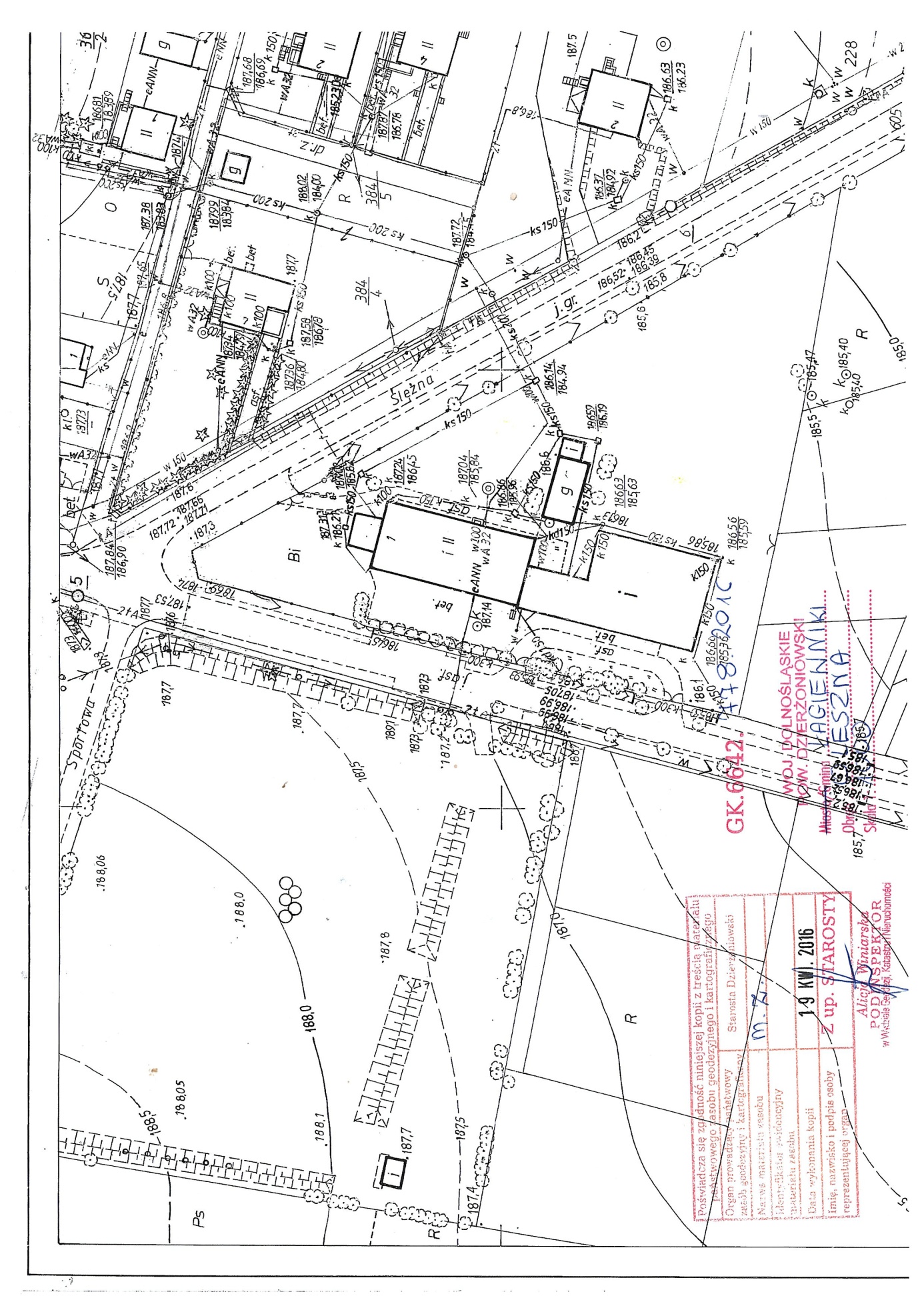 WYTYCZNE PROGRAMOWE DLA OBIEKTU WIELOFUNKCYJNEGOZamawiający oczekuje zaprojektowania parterowego obiektu z lokalizacją w południowo – zachodniej części działki z wykorzystaniem istniejącego wjazdu od strony drogi powiatowej.Zagospodarowanie terenu uwzględniające wymagania obiektu (dojścia, dojazdy itp.), oświetlenie terenu lampami solarnymi z własnym zasilaniem.Technologia wykonania z materiałów ogólnodostępnych na rynku, prosta w realizacji.Zabezpieczenie obiektu: W otworach okiennych rolety zewnętrzne;Drzwi zewnętrzne stalowe okleinowane;Monitoring (min. 2 kamery) z funkcją nagrywania na dyskObiekt należy zaprojektować tak aby składał się z II sekcji z odrębnymi wejściami zewnętrznymi bez możliwości przemieszczania się pomiędzy sekcjami:I sekcja: Świetlica wiejska, Biblioteka (filia), Chór, KGW;II sekcja: Klub sportowy.Ogrzewanie całego obiektu i c.w.u. wspólne, poprzez zastosowanie pompy ciepła we współpracy z panelami fotowoltaicznymi na dachu obiektu. Ciepła woda użytkowa (c.w.u.) w cyrkulacji z zasobnikiem.Dla ułatwienia późniejszej eksploatacji obiektu, Zamawiający oczekuje oddzielnego opomiarowania każdej sekcji (podliczniki mediów takich jak: woda, energia elektryczna, c.o.).WYTYCZNE PROGRAMOWEI sekcja: Świetlica wiejska, Biblioteka (filia), Chór, KGWW obiekcie należy przewidzieć:Hol wejściowy dla pomieszczeń świetlicy wiejskiej, biblioteki (filia), chóru,  KGW  i  toalet;Pomieszczenie świetlicy wiejskiej o pow. ok. 100 m2, na ok. 50 osób ze stolikami i krzesłami;Pomieszczenie  kuchenne z elementarnym wyposażeniem: zlewozmywak, umywalka, szafki kuchenne (wiszące, stojące), kuchenka elektryczna, lodówka; zmywarkaPomieszczenie magazynowe wyposażone w regały;Pomieszczenie - toalety damskie i męskie z funkcją dla osób niepełnosprawnych;Pomieszczenie filii biblioteki wiejskiej o pow. ok. 60 m2 z regałami na książki, ze stolikami i krzesłami dla obsługi;Pomieszczenie dla chóru o pow. ok. 30 m2Pomieszczenie dla KGW o pow. ok. 30 m2Szatnia,Pomieszczenie gospodarcze z zaworem czerpalnym.Całość pomieszczeń przystosowana do korzystania przez osoby niepełnosprawne.WYTYCZNE PROGRAMOWEIII sekcja: Klub sportowyW obiekcie należy przewidzieć:Pomieszczenie dla sędziów (3 osoby)  z węzłem sanitarnym i natryskiem o  pow. 
ok. 15 m2. Pomieszczenie zaprojektować z odrębnym wejściem.Dwa osobne pomieszczenia po ok. 20 m2 dla drużyn piłkarskich – szatnia dla zawodników min. dla 11 osób (szafki ubraniowe, ławeczki) oraz węzły sanitarne: WC, pisuary, umywalnia, natryski.Pomieszczenie na magazyn sprzętu piłkarskiego,Pomieszczenie gospodarcze z zaworem czerpalnym.